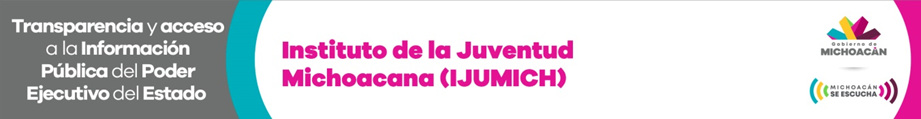 INSTITUTO DE LA JUVENTUD MICHOACANA (IJUMICH)RECURSOS HUMANOS Y FINANCIEROSAVISO DE PRIVACIDAD SIMPLIFICADOI. Responsable de la protección de sus datos personalesEl Instituto de la Juventud Michoacana (IJUMICH), por conducto del Departamento de Recursos Humanos, con domicilio en Calle Ezequiel Calderón, 2451 Colonia Camelinas II, C.P. 58010, en la Ciudad de Morelia, Michoacán, será la responsable de recabar, tratar y proteger sus datos personales para las finalidades establecidas en el presente aviso de privacidad. Lo anterior de acuerdo a lo establecido en los artículos 3º fracción II, 16, 22 y 25 al 29 de la Ley General de Protección de Datos Personales en Posesión de Sujetos Obligados, así como, el 8º 21 al 25, 27, 35, 36, 40, 42, 43 y 45 de la Ley de Protección de Datos Personales en Posesión de Sujetos Obligados del Estado de Michoacán de Ocampo.II. ¿Para qué fines recabamos y utilizamos sus datos personales?Los datos que recabamos para dar de alta a un trabajador, elaborar su expediente técnico e integrarlo a la plantilla de personal del IJUMICH, serán utilizados con fines administrativos, estadísticos y laborales, para pagar su sueldo o remuneración conformidad al trabajo realizado o servicio prestado de acuerdo al régimen bajo el cual se contrató, así como para mantener comunicación con el trabajador.III. Transferencia de datos personalesLe informamos que sólo excepcionalmente sus datos personales serán transferidos en los siguientes casos:a) Sus datos de identidad y patrimonial podrán ser transferidos a la Dirección de Recursos Humanos de la Secretaría de Finanzas y Administración del Gobierno del Estado a efectos de que realice el trámite correspondiente.b) En el caso de los datos laborales, éstos podrán ser transferidos eventualmente a las autoridades competentes en materia de seguridad social y/o autoridades laborales, en cumplimiento a las disposiciones que en dichas materias rigen.c) Excepcionalmente y a solicitud de autoridad competente también serán remitidos a ésta previo requerimiento fundado y motivado.IV. Mecanismos para manifestar la negatividad para el tratamiento de sus datos personales.Se le informa que puede presentar su solicitud de protección de datos personales vía electrónica a través de la Plataforma Nacional de Transparencia (http://www.plataformadetransparencia.org.mx) o bien, de forma presencial en la Unidad de Transparencia del Instituto de la Juventud Michoacana (IJUMICH), con domicilio en calle Ezequiel Calderón  2451 Colonia Camelinas II, C.P. 58290, en un horario, de lunes a viernes de 09:00 a 18:00 horas, o  enviando su petición o al correo electrónico contacto@jovenes.michoacan.gob.mxV. Modificaciones al aviso de privacidadPor último, este Instituto de la Juventud Michoacana, le notificará cualquier cambio al aviso de privacidad mediante la publicación del mismo a través de nuestro portal institucional http://jovenes.michoacan.gob.mx/